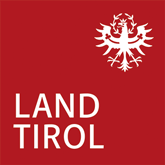     Projektbeschreibung für Personalkosten nach der Richtlinie Ausbau und Qualitätsverbesserung des Kinderbildungs- und KinderbetreuungsangebotesVerbesserung des Betreuungsschlüssels in KinderkrippengruppenAngaben zum Projekt:Zusätzliche förderrelevante AngabenFür jede förderrelevante Gruppe ist eine Projektbeschreibung dem Antrag beizulegen. Name der Gruppe: _______Öffnungszeiten:Zur Befüllung der Tabelle Doppelklick auf die Tabelle.
Alle blauen Felder müssen befüllt werden und beziehen sich nur auf die Öffnungszeit, in der mehr als 8 Kinder anwesend sind. Die Zeiten sind mit Kommastellen einzutragen. (z.B. 07:15 Uhr muss mit 7,25 eingetragen werden.)  __________________________________
(Unterschrift, Vertretungsbefugtes Organ)Name Antragsteller*in: Name der Kinderkrippe/OESTAT-Nr.: Projektbeginn 	Projektende 	Projektbeschreibung 	Projektbeschreibung 	